Southbank Promenade upgrade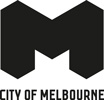 Construction updateAugust 2022 – second updateWe’re writing with a further update about the Southbank Promenade upgrade following the construction bulletin distributed earlier this month.While works continue to progress, we’ve listened to feedback from traders along the promenade about the ongoing impacts of the COVID-19 pandemic on businesses. We have worked with our contractor to revise the stage two project timeline to avoid works affecting traders on Southbank Promenade in the lead up to Christmas 2022. Stage oneStage one works, which are taking place at the eastern end of the promenade near Princes Bridge below Hamer Hall, are progressing well. This stage is due to be complete in mid-October 2022. Stage twoThis stage will be located to the east of Evan Walker Bridge, in front of the Southgate shopping and dining precinct. Stage two will now be split into two phases. Phase onePhase one is expected to take place from late August until mid-October 2022 at the eastern end of the stage two site. The scope of works includes replacing the existing stairs and ramp, constructing a new wall at the water’s edge, and pouring a concrete slab. The temporary fencing around the phase one site will be removed when construction pauses in mid-October 2022. While the ramp and staircase to the east of Evan Walker Bridge will be closed during this phase, a fully accessible temporary ramp will be installed on the staircase midway between the stage one and two work sites to maintain safe access to the lower promenade for all community members. Phase twoPhase two is expected to begin in April 2023 and be complete during July 2023. Located at the western end of the stage two site next to Evan Walker Bridge, the scope of works includes:pavingreplacing balustradesconstructing a garden bed and bluestone seatingplanting two palm trees. Temporary fencing will be installed in April 2023 and remain in place until the end of this phase. Access and impactsPedestrian and cycling access along Southbank Promenade will continue to be maintained, as well as access to the residential properties and businesses. Normal construction hours will be 7am to 6pm Monday to Friday. Occasional work may be required on Saturdays between 8am and 6pm. We will continue to work closely with our contractor to minimise impacts on traders and promenade users, and will ensure noisy works are completed outside of the busy lunch trading hours.